入 会 申 込 書（個人用）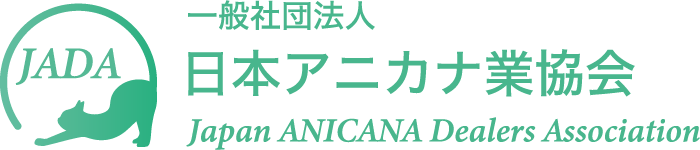 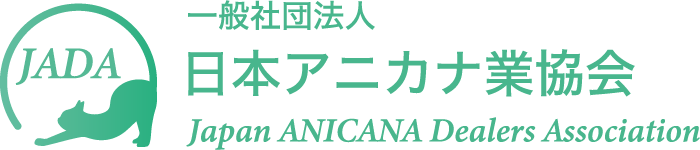 一般社団法人日本アニカナ業協会　御中貴協会の趣旨に賛同し、以下の事項に同意の上、（　正　・　賛助　）会員として入会を申込み致します。　申込日：　 　  　年　　　　月　　　　日◆入会申込にあたり、以下について「太枠線内」をご記入の上、運転免許証、マイナンバーカードなどの「身分証明書」と一緒にご郵送ください。◆ご記入をいただいた内容をもとに、「正会員は総会の承認」、「賛助会員は理事会の承認」を得た場合のみ会員と認められます。※ご登録いただいたメールアドレス宛に協会からのお知らせ、セミナー・イベントの開催案内等をメール配信いたします。【別紙】「反社会的勢力でないことの確約表明書」　【個人】私は、次に該当する者でないことを確約し、表明します。１　暴力団員又は暴力団員でなくなってから５年を経過しない者２　暴力団準構成員３　暴力団関係企業の関係者４　暴力団等に利益を供与する共生者５　総会屋６　社会運動標榜ゴロ、政治活動標榜ゴロ７　えせ右翼団体８　その他これに準ずる者【企業・団体】当社・当団体は、次に該当する企業・団体でないことを確約し、表明します。１　暴力団関係企業・団体２　暴力団等に利益を供与する企業・団体３　えせ右翼団体４　社会運動又は政治活動を標榜する団体、その他これに準ずる団体当社・当団体の役員には、次のいずれにも該当する者がいないことを確約し、表明します。１ 個人の確約表明事項に該当する者及びこれらの者と社会的に非難されるべき関係を有していると認められる者（以下「反社会的勢力」という ）。２　以下の法人又は団体と関係を有する者（１）反社会的勢力が経営を支配していると認められる法人又は団体（２）反社会的勢力が経営に実質的に関与していると認められる法人又は団体（３）不当に反社会的勢力を利用し、又は利用していると認められる法人又は団体（４）反社会的勢力に資金を提供し、又は便宜を供与するなどの関与をしている法人又は団体（５）その他反社会的勢力と社会的に非難されるべき関係を有していると認められる法人又は団体３　自ら又は第三者を利用して他の団体又は個人に対して暴力的要求行為、不当要求行為、脅迫・暴力行為、風説を流布する行為、偽計又は威力を用いて信用を毀損し業務を妨害する行為及びこれらに準ずる行為をした者４　過去５年以内に暴力団員等と共同して何らかの犯罪を犯し、罰金刑以上の刑に処せられ、刑の執行を終わり又は受けなくなった日から５年を経過しない者上記「反社会的勢力でないことの確約表明書」の内容を確認致しました。　　　　　　　年　　月　　日署名(届出者)　　　　　　　　　　　　　　　　　　　　印・反社会的勢力でないことを確約、表明し、別紙「反社会的勢力でないことの確約表明書」を提出します。□同意する　□同意しない・プライバシーポリシー（https://j-ada.org/privacy）に同意します。□同意する　□同意しないフリガナ生年月日生年月日氏名（西暦）　　　　　年　　　月　　　日（満　　　　歳）（西暦）　　　　　年　　　月　　　日（満　　　　歳）住所〒　　　　－　　　　〒　　　　－　　　　〒　　　　－　　　　〒　　　　－　　　　〒　　　　－　　　　E-mailアドレス電話番号携帯電話番号勤務先・屋号※個人事業主で屋号のある方は屋号をご記入ください※個人事業主で屋号のある方は屋号をご記入ください※個人事業主で屋号のある方は屋号をご記入ください年収万円勤務先住所〒　　　　－　　　　〒　　　　－　　　　〒　　　　－　　　　〒　　　　－　　　　〒　　　　－　　　　事業内容所属部署勤務先電話アニカナで行う事業（予定含む）入会に至った経緯（複数選択可。該当する番号に○印を付け、必要事項を記入して下さい。）入会に至った経緯（複数選択可。該当する番号に○印を付け、必要事項を記入して下さい。）入会に至った経緯（複数選択可。該当する番号に○印を付け、必要事項を記入して下さい。）入会に至った経緯（複数選択可。該当する番号に○印を付け、必要事項を記入して下さい。）入会に至った経緯（複数選択可。該当する番号に○印を付け、必要事項を記入して下さい。）入会に至った経緯（複数選択可。該当する番号に○印を付け、必要事項を記入して下さい。）1．会員企業・団体からの推薦（ 下欄に推薦者をご記入ください）　2．Web・媒体等の紹介記事（媒体名：　　　　　　　　　　　　　　　　　　　　　　　　　　　　　　　　　　　　　　　　　　　）　3．事務局担当者（担当名：　　　　            　　）からの紹介　4．賛助会員から正会員へ移行（賛助会員期限：　　  年　　月　　日）5. その他（　　　　　　　　　　　　　　　　 　　　　　　）1．会員企業・団体からの推薦（ 下欄に推薦者をご記入ください）　2．Web・媒体等の紹介記事（媒体名：　　　　　　　　　　　　　　　　　　　　　　　　　　　　　　　　　　　　　　　　　　　）　3．事務局担当者（担当名：　　　　            　　）からの紹介　4．賛助会員から正会員へ移行（賛助会員期限：　　  年　　月　　日）5. その他（　　　　　　　　　　　　　　　　 　　　　　　）1．会員企業・団体からの推薦（ 下欄に推薦者をご記入ください）　2．Web・媒体等の紹介記事（媒体名：　　　　　　　　　　　　　　　　　　　　　　　　　　　　　　　　　　　　　　　　　　　）　3．事務局担当者（担当名：　　　　            　　）からの紹介　4．賛助会員から正会員へ移行（賛助会員期限：　　  年　　月　　日）5. その他（　　　　　　　　　　　　　　　　 　　　　　　）1．会員企業・団体からの推薦（ 下欄に推薦者をご記入ください）　2．Web・媒体等の紹介記事（媒体名：　　　　　　　　　　　　　　　　　　　　　　　　　　　　　　　　　　　　　　　　　　　）　3．事務局担当者（担当名：　　　　            　　）からの紹介　4．賛助会員から正会員へ移行（賛助会員期限：　　  年　　月　　日）5. その他（　　　　　　　　　　　　　　　　 　　　　　　）1．会員企業・団体からの推薦（ 下欄に推薦者をご記入ください）　2．Web・媒体等の紹介記事（媒体名：　　　　　　　　　　　　　　　　　　　　　　　　　　　　　　　　　　　　　　　　　　　）　3．事務局担当者（担当名：　　　　            　　）からの紹介　4．賛助会員から正会員へ移行（賛助会員期限：　　  年　　月　　日）5. その他（　　　　　　　　　　　　　　　　 　　　　　　）1．会員企業・団体からの推薦（ 下欄に推薦者をご記入ください）　2．Web・媒体等の紹介記事（媒体名：　　　　　　　　　　　　　　　　　　　　　　　　　　　　　　　　　　　　　　　　　　　）　3．事務局担当者（担当名：　　　　            　　）からの紹介　4．賛助会員から正会員へ移行（賛助会員期限：　　  年　　月　　日）5. その他（　　　　　　　　　　　　　　　　 　　　　　　）推　薦　者（上記で1と回答された場合）推　薦　者（上記で1と回答された場合）会社名／団体名：　　　　　　　　　　　　　　　　　　　　　　　　　　　　　　　　　　　　　　部署・役職：　　　　　　　　　　　　　　　　　　　　　お名前：　　　　　　　　　　　　　会社名／団体名：　　　　　　　　　　　　　　　　　　　　　　　　　　　　　　　　　　　　　　部署・役職：　　　　　　　　　　　　　　　　　　　　　お名前：　　　　　　　　　　　　　会社名／団体名：　　　　　　　　　　　　　　　　　　　　　　　　　　　　　　　　　　　　　　部署・役職：　　　　　　　　　　　　　　　　　　　　　お名前：　　　　　　　　　　　　　会社名／団体名：　　　　　　　　　　　　　　　　　　　　　　　　　　　　　　　　　　　　　　部署・役職：　　　　　　　　　　　　　　　　　　　　　お名前：　　　　　　　　　　　　　事務局使用欄事務局使用欄